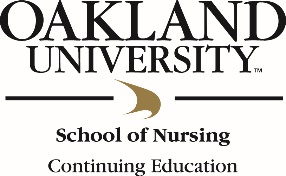 Educational Planning Table – Live / Enduring Material								Live = In Person	Enduring = Online 1. Title of Activity: 

2. Identified Gap(s): Description of current state: Description of desired/achievable state: Gap to be addressed by this activity: 	_____ Knowledge 	_____ Skills	_____ Practice	_____Other: Describe3. Learning outcomes: (minimum of 3) 
The learner will be able to: a) b) 
c) 4. Select all that apply: Nursing Professional Development 	  Patient Outcome	  Other: Describe: Mandatory information for front line professionals5. List the evidence-based references used for developing this educational activity: (minimum of 3 recent resources)1)2) 3)  6. Presenter / Faculty (if not faculty or employee, provide CV and bio)7. Planning committee and credentials (members who can control content)To be completed by the SON CE Committee8. If Live: Time spent evaluating the learning activity may be included in the total time when calculating contact hours. 
	Total Minutes: 9. If Enduring: Method of calculating contact hours: 
	_____ Pilot Study 	_____ Historical Data	_____ Complexity of Content 	_____ Other: Describe _______________________________	Estimated number of contact hours to be awarded: ___________________________________________________________		______________________________________________Completed by: Name, Credentials and Title 							DateCONTENT
(topics)TIME FRAME
(if live)PRESENTER / AUTHORTEACHING METHODS/LEARNER ENGAGEMENT STRATEGIESProvide an outline of the content related to the Learning Outcomes aboveApproximate time required for contentList the author(s)List the learner engagement strategies to be used by faculty, presenters, authorsLearning outcome A: The learner will be able to describe the dynamics of Human Trafficking Definition, categories and components of Human Trafficking15 MinutesJane DoePowerpoint/lecture
